« ZUMBA GEANTE AU DYNAMIC GYM CLUB »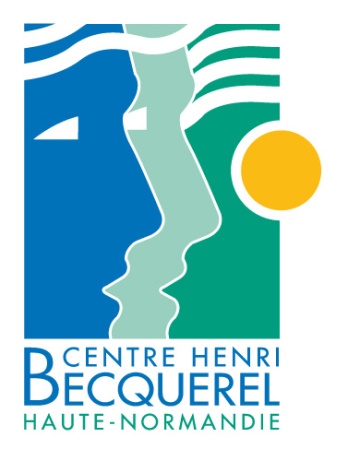 Au profit de la lutte contre le cancer du sein ! Samedi 06 décembre 2014 de 15h à 17h,Dans le gymnase Charles Péguy, rue du Château,Bois du Parc à Notre Dame de GRAVENCHONAvec Anne - Laure BALOSSINO et Florian DEHAISParticipation : 3€ pour les adultes -  1.50€ pour les enfantsLa recette sera reversée au Centre Henri Becquerel pour la recherche sur le cancer du sein et l’achat de matériel.